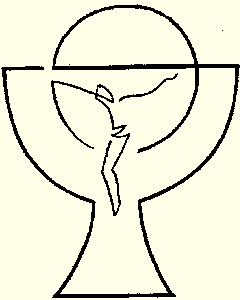 24.-31. Dezember 2023Das Ewige Licht wurde gestiftet im Gedenken an: 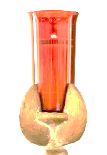 + Edeltraud Makouz; ++ Christine Andritsch und ElternSonntag24.12.20234. AdventsonntagHeiliger Abend15:30 Kinderweihnacht22:00 Einstimmung mit Weihnachtsliedern22:30 Christmette - Mitgestaltung: Kleingruppe Cantissimo+ Maria Finding16:00 Kindermette in Vorderberg;; 16:00 Kinderandacht in Göriach; 
20:00 Christmette in Mellweg; 20:00 Christmette in Hohenthurn 21:00 Christmette in Göriach; 22:00 Christmette in Egg; 22:30 Christmette in FeistritzMontag 25.12.2023Christtag10:30 Festmesse - Mitgestaltung: Kirchenchor Concordia+ Hans Skina und Ernst Janschitz; + Margarethe und Johann Martinz; + Sebastian Blüml und Sohn Armin 8:30 Mellweg; 9:00 Göriach und Vorderberg;10:30 FeistritzDienstag26.12.2023Stefanitag14:00 Uhr: Pferdesegnung am Sportplatz
18:00 Hl. Messe in der SchlosskapelleMitgestaltung: Bläsergruppe++ Heinz, Gisela und Sven Friedrichs8:30 Hl. Messe in Feistritz (14:00 Pferdesegnung beim Kandolf); 10:00 Hl. Messe in Hohenthurn (mit Pferdesegnung); 
16:00 Heilige Messe in PassriachMittwoch27.12.2023Johannestag9:00 Hl. Messe mit Weinsegnung in Feistritz16:30 Hl. Messe mit Wein- und Schappersegen in EggDonnerstag 28.12.2023 Unschuldiger Kindertag---Freitag29.12.2023 Sternsingerbesuche in Förk(2./3. Jänner in Saak und Nötsch)Samstag 30.12.2023 18:00 Vorabendmesse in MellwegSonntag31.12.2023Silvester Fest der Hl. Familie10:30 Hl. Messe – Mitgestaltung: Saaker Quintett+ Edeltraud Makouz8:30 Egg und Feistritz; 10:00 Göriach; 
17:00 Vorderberg; 19:00 Hohenthurn 